PRIVATE DETENTION BASIN / STORMWATER QUALITY BEST MANAGEMENT PRACTICEMAINTENANCE AGREEMENT AND EASEMENTThis PRIVATE DETENTION BASIN / STORMWATER QUALITY BEST MANAGEMENTPRACTICE MAINTENANCE AGREEMENT AND EASEMENT (Agreement) is made by and between EL PASO COUNTY by and through THE BOARD OF COUNTY COMMISSIONERS OF ELPASO COUNTY, COLORADO (Board or County) and Kum & Go, L.C. (Developer). The above may occasionally be referred to herein singularly as “Party” and collectively as “Parties.”RecitalsWHEREAS, Developer is the owner of certain real estate (the Property) in El Paso County, Colorado, which Property is legally described in Exhibit A attached hereto and incorporated herein by this reference; andWHEREAS, Developer desires to develop on the Property a land use to be known as Kum & Go at Security Blvd & Main St; andWHEREAS, the development of this Property will substantially increase the volume of water runoff and will decrease the quality of the stormwater runoff from the Property, and, therefore, it is in the best interest of public health, safety and welfare for the County to condition approval of this land use on Developer’s promise to construct adequate drainage, water runoff control facilities, and stormwater quality structural Best Management Practices (“BMPs”) for the land use; andWHEREAS, Chapter 8, Section 8.4.5 of the El Paso County Land Development Code, as periodically amended, promulgated pursuant to Section 30-28-133(1), Colorado Revised Statutes (C.R.S.), requires the County to condition approval of all subdivisions on a developer’s promise to so construct adequate drainage, water runoff control facilities, and BMPs in subdivisions; andWHEREAS, the Drainage Criteria Manual, Volume 2, as amended by Appendix I of the El Paso County Engineering Criteria Manual (ECM), as each may be periodically amended, promulgated pursuant to the County’s Colorado Discharge Permit System General Permit (MS4 Permit) as required by Phase II of the National Pollutant Discharge Elimination System (NPDES), which MS4 Permit requires that the County take measures to protect the quality of stormwater from sediment and other contaminants, requires subdividers, developers, landowners, and owners of facilities located in the County’s rights-of-way or easements to provide adequate permanent stormwater quality BMPs with new development or significant redevelopment; andWHEREAS, Section 2.9 of the El Paso County Drainage Criteria Manual provides for a developer’s promise to maintain a subdivision’s drainage facilities in the event the County does not assume such responsibility; andWHEREAS, developers in El Paso County have historically chosen water runoff detention basins as a means to provide adequate drainage and water runoff control in subdivisions,which basins, while effective, are less expensive for developers to construct than other methods of providing drainage and water runoff control; andWHEREAS, Developer desires to construct for the land use 1 detention basin/stormwater quality BMP(s) (“detention basin/BMP(s)”) as the means for providing adequate drainage and stormwater runoff control and to meet requirements of the County’s MS4 Permit, and to operate, clean, maintain and repair such detention basin/BMP(s); andWHEREAS, Developer desires to construct the detention basin/BMP(s) on roperty WHEREAS, Developer shall be charged with the duties of constructing, operating, maintaining and repairing the detention basin/BMP(s) on the Property; andWHEREAS, it is the County’s experience that subdivision developers and property owners historically have not properly cleaned and otherwise not properly maintained and repaired these detention basins/BMPs, and that these detention basins/BMPs, when not so properly cleaned, maintained, and repaired, threaten the public health, safety and welfare; andWHEREAS, the County, in order to protect the public health, safety and welfare, has historically expended valuable and limited public resources to so properly clean, maintain, and repair these detention basins/BMPs when developers and property owners have failed in their responsibilities, and therefore, the County desires the means to recover its costs incurred in the event the burden falls on the County to so clean, maintain and repair the detention basin/BMP(s) serving this land use due to the Developer’s failure to meet its obligations to do the same; andWHEREAS, the County conditions approval of this land use on the Developer’s promise to so construct the detention basin/BMP(s), and conditions approval on the ’s promise to reimburse the County in the event the burden falls upon the County to so clean, maintain and/or repair the detention basin/BMP(s) serving this Subdivision; andWHEREAS, the County could condition land use approval on the Developer’s promise to construct a different and more expensive drainage, water runoff control system and BMPs than those proposed herein, which more expensive system would not create the possibility of the burden of cleaning, maintenance and repair expenses falling on the County; however, the County is willing to forego such right upon the performance of Developer’s promises contained herein; andWHEREAS, the County, in order to secure performance of the promises contained herein, conditions approval of this land use upon the Developer’s grant herein of a perpetual Easement over a portion of the Property for the purpose of allowing the County to periodically access, inspect, and, when so necessary, to clean, maintain and/or repair the detention basin/BMP(s); andAgreementNOW, THEREFORE, in consideration of the mutual Promises contained herein, the sufficiency of which are hereby acknowledged, the Parties agree as follows:Incorporation of Recitals: The Parties incorporate the Recitals above into this Agreement.Covenants Running with the Land: Developer agrees that this entire Agreement and the performance thereof shall become a covenant running with the land, which land is legally described in Exhibit A attached hereto, and that this entire Agreement and the performance thereof shall be binding upon itself, its successors and assigns.Construction: Developer shall construct on the Property described in Exhibit  attached hereto and incorporated herein by this reference, 1 detention basin/BMP(s). Developer shall not commence construction of the detention basin/BMP(s) until the El Paso County Planning and Community Development Department (PCD) has approved in writing the plans and specifications for the detention basin/BMP(s) and this Agreement has been signed by all Parties and returned to the PCD. Developer shall complete construction of the detention basin/BMP(s) in substantial compliance with the County-approved plans and specifications for the detention basin/BMP(s). Failure to meet these requirements shall be a material breach of this Agreement and shall entitle the County to pursue any remedies available to it at law or in equity to enforce the same. Construction of the detention basin/BMP(s) shall be substantially completed within one (1) year (defined as 365 days), which oneyear period will commence to run on the date the approved plat of this Subdivision is recorded in the records of the El Paso County Clerk and Recorder. In cases where a subdivision is not required, the oneyear period will commence to run on the date the Erosion and Stormwater Quality Control Permit (ESQCP) is issued. Rough grading of the detention basin/BMP(s) must be completed and inspected by the El Paso County Planning and Community Development Department prior to commencing road construction.In the event construction is not substantially completed within the one (1) year period, then the County may exercise its discretion to complete the project and shall have the right to seek reimbursement from the Developer and its successors and assigns, for its actual costs and expenses incurred in the process of completing construction. The term actual costs and expenses shall be liberally construed in favor of the County, and shall include, but shall not be limited to, labor costs, tool and equipment costs, supply costs, and engineering and design costs, regardless of whether the County uses its own personnel, tools, equipment and supplies, etc. to correct the matter. In the event the County initiates any litigation or engages the services of legal counsel in order to enforce the Provisions arising herein, the County shall be entitled to its damages and costs, including reasonable attorney fees, regardless of whether the County contracts with outside legal counsel or utilizes in-house legal counsel for the same.Maintenance: The Developer agrees for itself and its successors and assigns that it will regularly and routinely inspect, clean and maintain the detention basin/BMP(s) and otherwise keep the same in good repair, all at its own cost and expense. No trees or shrubs that will impair the structural integrity of the detention basin/BMP(s) shall be planted or allowed to grow on the detention basin/BMP(s).Creation of Easement: Developer hereby grants the County a non-exclusive perpetual easement upon and across the Property described in Exhibit . The purpose of the easement is to allow the County to access, inspect, clean, repair and maintain the detention basin/BMP(s); however, the creation of the easement does not expressly or implicitly impose on the County a duty to so inspect, clean, repair or maintain the detention basin/BMP(s).County’s Rights and Obligations: Any time the County determines, in the sole exercise of its discretion, that the detention basin/BMP(s) is not properly cleaned, maintained and/or otherwise kept in good repair, the County shall give reasonable notice to the Developer and its successors and assigns that the detention basin/BMP(s) needs to be cleaned, maintained and/or otherwise repaired. The notice shall provide a reasonable time to correct the problem(s). Should the responsible parties fail to correct the specified problem(s), the County may enter upon the Property to so correct the specified problem(s). Notice shall be effective to the above by the County’s deposit of the same into the regular United States mail, postage pre-paid. Notwithstanding the foregoing, this Agreement does not expressly or implicitly impose on the County a duty to so inspect, clean, repair or maintain the detention basin/BMP(s).Reimbursement of County’s Costs / Covenant Running With the Land: The Developer agrees and covenants, for itself its successors and assigns, that it will reimburse the County for its costs and expenses incurred in the process of completing construction of, cleaning, maintaining, and/or repairing the detention basin/BMP(s) pursuant to the provisions of this Agreement.The term “actual costs and expenses” shall be liberally construed in favor of the County, and shall include, but shall not be limited to, labor costs, tools and equipment costs, supply costs, and engineering and design costs, regardless of whether the County uses its own personnel, tools, equipment and supplies, etc. to correct the matter. In the event the County initiates any litigation or engages the services of legal counsel in order to enforce the provisions arising herein, the County shall be entitled to its damages and costs, including reasonable attorney’s fees, regardless of whether the County contracts with outside legal counsel or utilizes in-house legal counsel for the same.Contingencies of Land Use/Land Disturbance Approval: Developer’s execution of this Agreement is a condition of land use/land disturbance approval.The County shall have the right, in the sole exercise of its discretion, to approve or disapprove any documentation submitted to it under the conditions of this Paragraph, including but not limited to, any separate agreement or amendment, if applicable, identifying any specific maintenance responsibilities not addressed herein. The County’s rejection of any documentation submitted hereunder shall mean that the appropriate condition of this Agreement has not been fulfilled.Agreement Monitored by El Paso County Planning and Community Development Department and/or El Paso County Department of Public Works: Any and all actions and decisions to be made hereunder by the County shall be made by the Director of the El Paso County Planning and Community Development Department and/or the Director of the El Paso County Department of Public Works. Accordingly, any and all documents, submissions, plan approvals, inspections, etc. shall be submitted to and shall be made by the Director of the Planning and Community Development Department and/or the Director of the El Paso County Department of Public Works.Indemnification and Hold Harmless: To the extent authorized by law, Developer agrees, for itself, its successors and assigns, that it will indemnify, defend, and hold the County harmless from any and all loss, costs, damage, injury, liability, claim, lien, demand, action and causes of action whatsoever, whether at law or in equity, arising from or related to its intentional or negligent acts, errors or omissions or that of its agents, officers, servants, employees, invitees and licensees in the construction, operation, inspection, cleaning (including analyzing and disposing of any solid orhazardous wastes as defined by State and/or Federal environmental laws and regulations), maintenance, and repair of the detention basin/BMP(s), and such obligation arising under this Paragraph shall be joint and several. Nothing in this Paragraph shall be deemed to waive or otherwise limit the defense available to the County pursuant to the Colorado Governmental Immunity Act, Sections 24-10-101, et seq. C.R.S., or as otherwise provided by law.Severability: In the event any Court of competent jurisdiction declares any part of this Agreement to be unenforceable, such declaration shall not affect the enforceability of the remaining parts of this Agreement.Third Parties: This Agreement does not and shall not be deemed to confer upon or grant to any third party any right to claim damages or to bring any lawsuit, action or other proceeding against either the County, the Developer, or their respective successors and assigns, because of any breach hereof or because of any terms, covenants, agreements or conditions contained herein.Solid Waste or Hazardous Materials: Should any refuse from the detention basin/BMP(s) be suspected or identified as solid waste or petroleum products, hazardous substances or hazardous materials (collectively referred to herein as “hazardous materials”), the Developer shall take all necessary and proper steps to characterize the solid waste or hazardous materials and properly dispose of it in accordance with applicable State and/or Federal environmental laws and regulations, including, but not limited to, the following: Solid Wastes Disposal Sites and Facilities Acts, §§ 30-20-100.5 – 30-20- 119, C.R.S., Colorado Regulations Pertaining to Solid Waste Disposal Sites and Facilities, 6 C.C.R. 1007-2, et seq., Solid Waste Disposal Act, 42 U.S.C. §§ 6901-6992k, and Federal Solid Waste Regulations 40 CFR Ch. I. The County shall not be responsible or liable for identifying, characterizing, cleaning up, or disposing of such solid waste or hazardous materials. Notwithstanding the previous sentence, should any refuse cleaned up and disposed of by the County be determined to be solid waste or hazardous materials, the Developer, but not the County, shall be responsible and liable as the owner, generator, and/or transporter of said solid waste or hazardous materials.Applicable Law and Venue: The laws, rules, and regulations of the State of Colorado and El Paso County shall be applicable in the enforcement, interpretation, and execution of this Agreement, except that Federal law may be applicable regarding solid waste or hazardous materials. Venue shall be in the El Paso County District Court.IN WITNESS WHEREOF, the Parties affix their signatures below.Executed this 	day of 	, 20 	, by: Kum & Go, L.C.By:   	[Insert name], [Insert title(President/Manager)]The foregoing instrument was acknowledged before me this 	day of 	, 20 	, by [Insert name], [Insert title(President/Manager)], Kum & Go, L.CWitness my hand and official seal.My commission expires: ___________________Notary PublicExecuted this 	day of 	, 20 	, by: BOARD OF COUNTY COMMISSIONERSOF EL PASO COUNTY, COLORADOBy:  	, Executive DirectorPlanning and Community Development Department Authorized signatory pursuant to LDCThe foregoing instrument was acknowledged before me this 	day of 	, 20, by 	, Executive Director of El Paso County Planning and Community Development Department.Witness my hand and official seal.My commission expires:   	Notary PublicApproved as to Content and Form:Assistant County AttorneyExhibit AExhibit ALEGAL DESCRIPTION:Description per Title Commitment: PARCEL A:LOT 2, PEDRICK—ECKERD FILING NO 3, COUNTY OF EL PAS0, STATE OF COLORADO. PARCEL 8:THOSE EASEMENT RIGHTS CREATED BY DECLARATION OF RESTRICTIONS AND GRANT OF EASEMENTS RECORDED JULY 1, J983 IN BOOK 3750 AT PAGE 909, FIRST AMENDMENT TO SAID DECLARATION RECORDED DECEMBER 2, 1994 IN BOOK 6571 AT PAGE 1245 AND SECOND AMENDMENT TO SAID DECLARATION RECORDED JANUARY 29, 2004 UNDER RECEPTION NO.204016205 AND THIRD AMENDMENT TO SAID DECLARATION RECORDED FEBRUARY J9, 2013 UNDER RECEPTION NO. 213022221, AND COMMON AREA MAINTENANCE AGREEMENT RECORDED JULY 1, 1983 IN BOOK 3750 AT PAGE 929, FIRST AMENDMENT TO SAID AGREEMENT RECORDED DECEMBER 2, 1994 IN BOOK 6571 AT PAGE 125J AND SECOND AMENDMENT TO SAID AGREEMENT RECORDED JANUARY 29, 2004 UNDER RECEPTION NO. 204016204, AND ASSIGNMENT AND ASSUMPTION OF RECIPROCAL EASEMENT AGREEMENT RECORDED SEPTEMBER 5, 2007 UNDER RECEPTION NO. 207115485.Exhibit BTITLE EXCEPTIONS:Any focts, rights, interests,  or  claims  thereof,  not  shown  by  the  Public  Records  but that could be oscertoined by an inspection of  the  Land  or  that  may  be  asserted  by  persons in possession of the Land.Eosements, liens or encumbrances, or claims thereof, not shown by the Public Records.Any encroachment, encumbrance, violation, variotion, or odverse circumstance offecting the Title that would be disclosed  by an accurate  and complete land survey of the Land ond not shown by the Public Records.Any lien, or right to o lien, for services, labor or material heretofore  or  hereafter furnished, imposed by law ond not shown by the Public Records.Defects, liens, encumbronces, adverse claims or other matters, if any, created, first oppeorinq in the public records or ottachinq subsequent  to the  effective  dote  hereof but prior to the date of the  proposed  insured  acquires  of  record  for value the  estate or interest or mortqoge thereon covered by this Commitment.s.  (a)  Taxes  or  assessments  thot  are  not  shown  as  existing  liens  by  the  records  of  ony  taxing  authority  that  levies  taxes   or  assessments   on   reol  property   or  by  the Public Records; (b) proceedings by a public agency  that  may  result  in  taxes  or ossessments, or notices of such proceedings,  whether  or  not  shown  by  the  records  of such agency or by the Public Records.(a) Unpatented mining cloims; (b) reservotions or exceptions in potents or in Acts outhorizing the issuance thereof; (c) water rights, claims or title to water.EXISTING LEASES AND TENANCIES, IF ANY.TERMS, CONDITIONS, PROVISIONS, BURDENS, OBLIGATIONS AND EASEMENTS  AS  SET FORTH AND GRANTED IN DECLARATION OF RESTRICTIONS AND GRANT OF EASEMENTS RECORDED JULY 01, 1983 IN BOOK 3750 AT PAGE 909. FIRST  AMENDMENT  TO  SAID DECLARATION RECORDED DECEMBER 2, 1994 IN BOOK 6571 AT PAGE 1245.  SECOND AMENDMENT TO SAID DECLARATION RECORDED JANUARY 29, 2004 UNDER RECEPTION NO. 204016205. THIRD AMENDMENT TO  SAID  DECLARATION  RECORDED  FEBRUARY  19,  2013 UNDER RECEPTION NO. 213022221. ASSIGNMENT  AND  ASSUMPTION  OF  RECIPROCAL EASEMENT AGREEMENT IN CONNECTION THERE\#ITH RECORDED SEPTEMBER 5, 2007UNDER RECEPTION NO. 207115485.Includes all of the subject property. Not plotted. "Sign Pylon 3" is plotted.TERMS, CONDITIONS, PROVISIONS, BURDENS,  OBLIGATIONS  AND  EASEMENTS  AS  SET FORTH AND GRANTED IN COMMON AREA MAINTENANCE AGREEMENT RECORDED JULY 01, 1983 IN BOOK 3750 AT PAGE 929. FIRST AMENDMENT TO SAID AGREEMENT RECORDED DECEMBER 2, 1994 IN BOOK 6571 AT PAGE 1251. SECOND AMENDMENT FIRST AMENDMENT TO SAID AGREEMENT RECORDED JANUARY 29, 2004 UNDER RECEPTION NO. 204016204. ASSIGNMENT AND ASSUMPTION OF RECIPROCAL EASEMENT AGREEMENT IN CONNECTION THEREWITH RECORDED SEPTEMBER 5, 2007 UNDER RECEPTION NO. 207115485.Includes all of the subject property. Not plotted.THE EFFECT OF RESOLUTION NO. 90—171, LAND USE—61 REGARDING ZONING, RECORDED OCTOBER 18, 1990 IN BOOK 5782 AT PAGE 778.Includes all of the subject property. Not plotted.EASEMENTS, CONDITIONS, COVENANTS, RESTRICTIONS, RESERVATIONS AND NOTES ON THE PLAT OF PEDRICK—ECKERD FILING NO. 3 RECORDED JANUARY 29, 2004 UNDER RECEPTION NO. 204016203.EL PAS0 COUNTY RESOLUTION NO. 04—23 IN CONJUNCTION WITH SAID PLAT RECORDED FEBRUARY 01, 2005 UNDER RECEPTION NO. 205015812.Includes all of the subject property. Eosements are plotted.TERMS, CONDITIONS, PROVISIONS, BURDENS AND OBLIGATIONS AS SET FORTH IN SUBDIVISION IMPROVEMENTS AGREEMENT RECORDED JANUARY 29, 2004 UNDER RECEPTIONSURVEYOR’S CERTIFICATION:VICINITY MAP	1" = 3000’LEGAL DESCRIPTION:	ODescription per Title Commitment:PARCEL A:LOT 2, PEDRICK—ECKERD FILING NO 3, COUNTY OF EL PAS0, STATE OF COLORADO.PARCEL 8:THOSE EASEMENT RIGHTS CREATED BY DECLARATION OF RESTRICTIONS AND GRANT OF EASEMENTS RECORDED JULY 1, J983 IN BOOK 3750 AT PAGE 909, FIRST AMENDMENT TO SAID DECLARATION RECORDED DECEMBER 2, 1994 IN BOOK 6571 AT PAGE 1245 AND SECOND AMENDMENT TO SAID DECLARATION RECORDED JANUARY 29, 2004 UNDER RECEPTION NO.204016205 AND THIRD AMENDMENT TO SAID DECLARATION RECORDED FEBRUARY J9, 2013 UNDER RECEPTION NO. 213022221, AND COMMON AREA MAINTENANCE AGREEMENT RECORDED JULY 1, 1983 IN BOOK 3750 AT PAGE 929, FIRST AMENDMENT TO SAID AGREEMENT RECORDED DECEMBER 2, 1994 IN BOOK 6571 AT PAGE 125J AND SECOND AMENDMENT TO SAID AGREEMENT RECORDED JANUARY 29, 2004 UNDER RECEPTION NO. 204016204, AND ASSIGNMENT AND ASSUMPTION OF RECIPROCAL EASEMENT AGREEMENT RECORDED SEPTEMBER 5, 2007 UNDER RECEPTION NO. 207115485.GENERAL NOTES:Stotute of limitations disclosure required per 13—80—105, C.R.S.:Notice: According to Colorodo  law  you  MUST  commence  ony  leqol  oction  based  upon  any  defect  in this  survey   within  three  years  after  you  first  discover  such  defect.   In  no  event  may  any  oction  bosed upon any defect in this survey be commenced more  thon  ten  years  from  the  dote  of  the certificotion shown hereon.Statement of lineal  units  required  per  38—51—106(1)(I),  C.R.S.:  Lineal  unit  of  measure  used  in this survey is U.S. Survey Foot.The boundory lines shown on this survey represent  o  professional  opinion  by  this  surveyor  as  to where the  boundory  lines  hereby  retraced  were  originally  loid  out  on  the  ground  and  subsequently relied  upon  by  the  land  owners.   The  discovery  of  odditional  evidence  moy  result  in  o  different  opinion.All copyrights to publicotions by Foresight West Surveying, Inc. are reserved. Additionally, oil field books, notes, sketches and electronic files ore instruments of service and sholl remain the  sole property of Foresight West Surveying, Inc. If this survey is deposited with the County in complionce with 38—51—107, C.R.S., Foresight West Surveying, Inc. accepts no liability from proprietary or confidentiol informotion disclosed to the public by the contents herein.Preservation of Boundary Monumentation: Any person who knowingly removes, otters or defoces ANY public land survey monument (defined by 38—53—103(18) C.R.S. os any lond boundary monument estoblished  on the ground by o codastral  survey of  the United States government  ond any mineral survey monument established by a United Stotes mineral surveyor and mode o port  of  the United States public land records) or ANY land survey corner (defined by 38—53—103(6) C.R.S. as ony  land  survey corner the position  of  which controls  the location  of  the boundaries  of  a tract or parcel of land), or a restoration  of  ony  such  monument,  even if  said  person  hos  title  to  the land on  which  soid monument is locoted,  commits  a closs 2 misdemeanor  punishable  by o fine of up to §1,000 ond/or 1 year in jail unless,  prior  to  such  removal,  said  person  hos  caused  a Colorodo professionol fond surveyor to estoblish ot leost two witness corners or reference marks for eoch such monument removed and hos filed or coused to be filed a monument record pursuont to article 53 of title 38, C.R.S. (18—4—508, C.R.S.)Oil, gas, cool,  minerol,  water,  ditch,  reservoir,  geothermal,  oviqotion,  qrozing  or  other  rights,  as well as development, zoning,  leose,  fire  district  or  other  restrictions,  both  recorded  and  unrecorded, moy offect this property ond not be plottoble graphically hereon.The locations of ony underground utilities shown hereon ore not to be considered oil—inclusive and moy be inoccurate. Underground utility locations may hove been determined from ovoiloble construction plons and os—built maps, surface markings established by independent  locators  or utility companies, or from surface features. Underground utilities shown hereon have  not  been exposed by this firm ond moy vary in octual locotion, usoqe, material,  size and/or  existence.  This firm accepts no liability for inoccurote work by utility locators. Per Title 9, Article 1.5, C.R.S., underground utilities must be marked prior to any digging or drilling by submitting a request to the Utility Notification Center of Colorodo. Call (811) at least 72 hours in advonce.Any overheod wires shown hereon are qenerolized locations showing the wire connections between utility poles and other structures. The locations of individuol wires were not meosured ond their representation on this drawing should not be relied upon where accurote clearonce distances from overheod wires are required.All users of this survey are hereby notified thot this survey in no woy constitutes a title searchNO. 204016206.Includes all of the subject property. Not plotted.TERMS, CONDITIONS, PROVISIONS, BURDENS  AND  OBLIGATIONS  AS  SET  FORTH  IN UTILITY EASEMENT ENCROACHMENT AGREEMENT  RECORDED  MAY  12,  2004  UNDER RECEPTION NO. 204077720.Includes part of the subject property. Plotted.TERMS, CONDITlONS, PROVISIONS, BURDENS, COVENANTS, OBLIGATIONS AND RESTRCTONSAS S[T FORTH lN DECSRATON OFUSE RESTRCTON RECORDED  	       UNDER RECEPTION NO.  	This certification does not extend to any unnomed persons  or  legal  entities  without written recertificotion expressly naming such persons or legal entities.To Kum & Go, L.C., an loco  limited  liability  company,  Lond  Title  Guarantee  Company and Old Republic National Title Insurance Company:This  is  to  certify  that  this  map  or  plot  and  the  survey  on  which  it  is  based   were  made in accordance  with  the  2021  Minimum  Standard  Detail  Requirements  for ALTA/NSPS Lond Title Surveys, jointly established and adopted by ALTA  and  NSPS,  ond includes Items 1, 2, 3, 4, 5, 6(a), 6(b), 7(a), 7(b)(1), 8, 9, 11(b), 13, 16, 17 and18 of Table A thereof. The fieldwork was completed on August 31, 2021.Pursuont to Colorodo Revised Statute 38—51—106 (1)(d) and Colorado State Board of Licensure for  Professional  Land  Surveyors  Rule  1.6(B)(2),  the  undersigned  further certifies  that  this  survey  was  performed  under  my  responsible  charge,  is  based  upon my knowledge, information and belief, is in accordance  with  applicable  stondords  of practice,  and  this  certificotion  is  not  o  quaranty  or  warronty,  either   expressed  or implied.Lester J. Ludeman, PLS 25636 Email: Iludemaneforesiqhtwest.com Signature and date through seal: (Required by Colorodo law)by  Foresight  West  Surveying  Inc.  for   determination   of   (a)right  to  title,   (b)chain  of  title/obstroct, (c)the historical compatibility of all descriptions of  this  property  with  all  descriptions  of  odjoininq properties,  ond  (d)easements,  rights—of—woy  ond  other  instruments   of  record  thot  moy  impoct  title to this property.  Additionally,  unwritten  rights  to  this  property  moy  exist  which  ore  unknown  to  this firm. A reosonable effort was made  to  research  the  records  for  this  property  and  the  odjoininq properties  in  accordance   with  the  usual  ond  customary   standard  of  core  for  land  surveyors procticing in Colorado.Title  Policy  Reference:  For  oll  informotion  regarding  right  to  title  ond  easements,  rights—of—woy or other title burdens affecting such  right  to  title  to  this  property,  this  survey  relied  upon  title commitment issued by Lond Title Guarantee Company/Old Republic Notionol Title Insurance Company, Order Number: SC55098364, with an effective date of 07/16/2021.Building Setback notice: Due to the frequent changes in and differing interpretations of zoning ordinances, the owner is urged  to  contact  the  governing  municipolity(ies)  for  guidonce  relotinq  to setbock  requirements  prior  to  planning  future  improvements  on  this  property.  No  zoning  report  or letter citing setback restrictions wos provided.Basis of bearings statement required per 38—51—106(1)(e), C.R.S.:Beorinqs are based upon the southeasterly line of Pedrick  — Eckerd  Filing  No.  3  os  beoring  North 28°41 ’44" East, per said plot. The monuments are described hereon.Elevotions are based upon Colorodo Springs Utilities FIMS Control Monument SE09, being o 2—inch diometer aluminum cop stomped "CSU FIMS CONTROL SE09" on the east corner of the concrete base of a telephone relay box at the east corner of 226 Main street, about 3 feet northwest of the northwest curb of Moin street, and obout 205 feet southwest of the southwest curb line of Security boulevard. City elevation: 5726.76 (NGVD 29).This parcel lies partly within Zone AE (Special Flood Hazard Areo), os shown on FEMA FIRM ponel no. 08041C0763G, revised December 7, 2018. The zone limits depicted hereon were scoled and do not represent a flood study by Foresight West Surveying, Inc.Measured dimensions shown hereon reflect the results of a least squares odjustment of the field measurements.No evidence of recent earth moving work or building construction was observed.Gross land oreo: 56,030 square feet, or 1.286£ ocres.All found ond set monuments ore reasonably close to ground surface unless noted otherwise.There are no morked porking spaces on the property.No proposed changes in street right of woy lines were provided.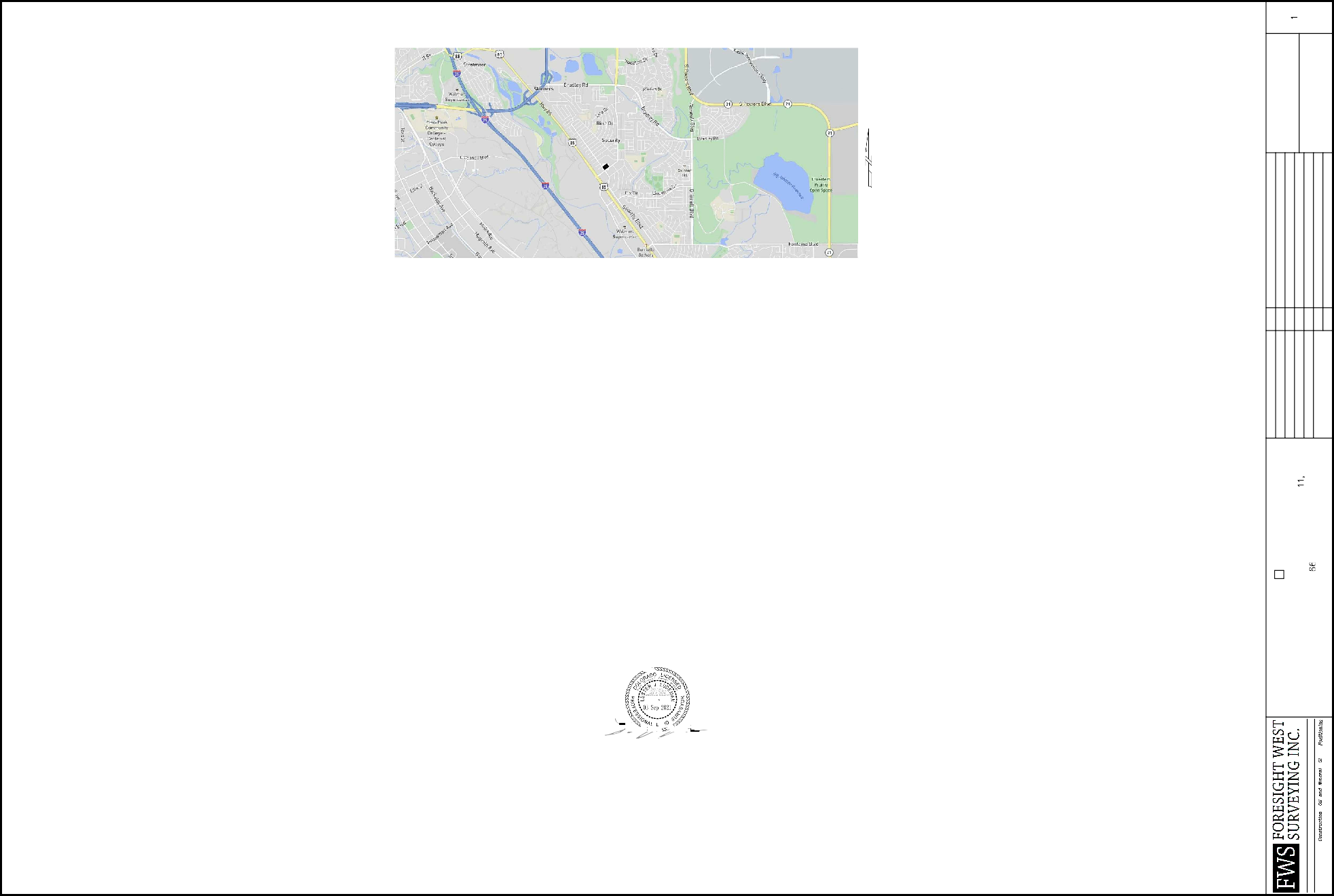 40	0	40	80 feet(P1)	Per Plot  of  Pedrick  — Eckerd  Filing  No.  3 (P2)	Per Plot of Albertson’s Subdivision No. 2(M) = Meosured Value in this surveyfound BareNo. fii Peborfound f” Dorrio9ed BrossPedri'ck—Eckerd Fi/inp No. d('illegible Not)Exception 12 5' Public Utility ond Drainage Eosements51foand   No.  :5  Pebor  & Broken80’foand No. F  Pebar  8:  I.25  Whi‘te Plastic Map  starriped  LS  9d4iS  sho+n on Plate of  Pedrick—Fckerd N‘Ii‘ng /Vo. I ond Atherton’s Subdivision No. Xfound PM IVail sho+vn on Plate o/' Pedrick—defend T'//ng No. d and A/berton ’s Subd/’vision No. 2foand Jf4 “X Darnoged 8ross Shi‘ner stampedS28•41’44W    275.05'(P1)S28•41’44"W  275.00'(P2)S28°41 ’26"¥/ 275.02'(M)Main Street80'  Public  Right  of WoyRec. No. 967690 (1955)Book W Page 68N28°41’44"E 1034.84’(P1) (Totol) N28•41’44"E 1034.84’(P2) (Totol)N28°41 '44”E    1 029.73'(M) (Total)Bearing  Basis.O’0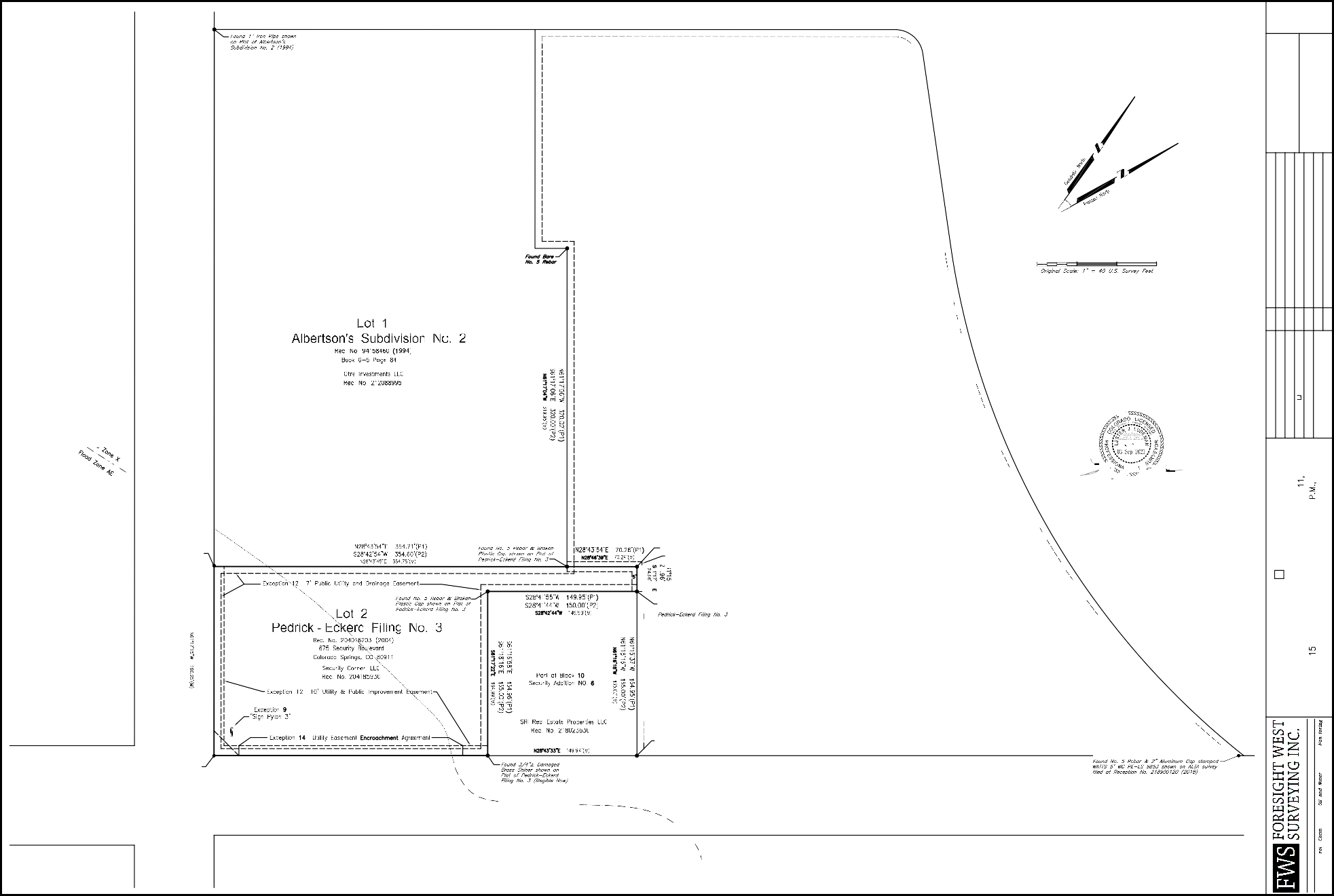 Parking0ParkingOOHPorking7' Public Utility and Orainoge Easement—Asphalt—Parking)0.5'—Asphalt-7' Public Utility ond Droinage EasementConcrete Dumpster PadParkingL} 5' Public Utility and Drainage Easement-Aspholt—ConcreteCurb”   B—Dirt—”No Parking”Abandoned*	Pole—Dirt— 	45.6’	ee”For Sole” SignJUC	UC—Asphalt—"SECURITY SHOPPING CENTER"25’ Sight Triangle10’ Utility & Public Improvement Easement 7’ Public Utility ond Drainage Easement!!-   —   OET     — OET-     — o;  $  	4” Lid— UnknownBricLsConcrete-Asphalt— 	      		OET5722.96 12”x18”UC	 	      	      	      	sS	kg	ssCan’t Openss	ss	ss	ss	ss	ss-S-M--OCan’t  OpenRim30" & 24" RCP’s on south24”x12" Opening on north5725.40 Rim5722.00 18”  RCP  on  north 5721.97 24”x12” Opening on SouthSymbols UsedTopoqrophic LegendLinetypes Used20	020	40 FeetIT'8 THE LSWlUTILITE8 NOTIFI TIDH OEHTERCALL	8118  BtJ8NE88	8  P	TOEX	TION FOB UTMTY LO TI0It8Sanitary Sewer Monhole Lid Storm Sewer Manhole Lid Communicotions Manhole Lid Fire HydrantWoter Valve Box Woter Curb Stop BoxE Electric Service Riser Electric MeterCommunications Service Riser Traffic Siqnol PolePower PoleGuy Wire Anchor Sign Post DelineatorBollard (Guard Post)o	Coniferous Tree or Shrub Deciduous Tree or ShrubOE	OE —OET	OET—Stockade Fence Metol FenceOverhead Electric Line Overhead Elec & TelecommUnderground Communication Line Underground \Iia\er Line Underground Gas LineSonitary Sewer LineElevation Contour w/Elevation00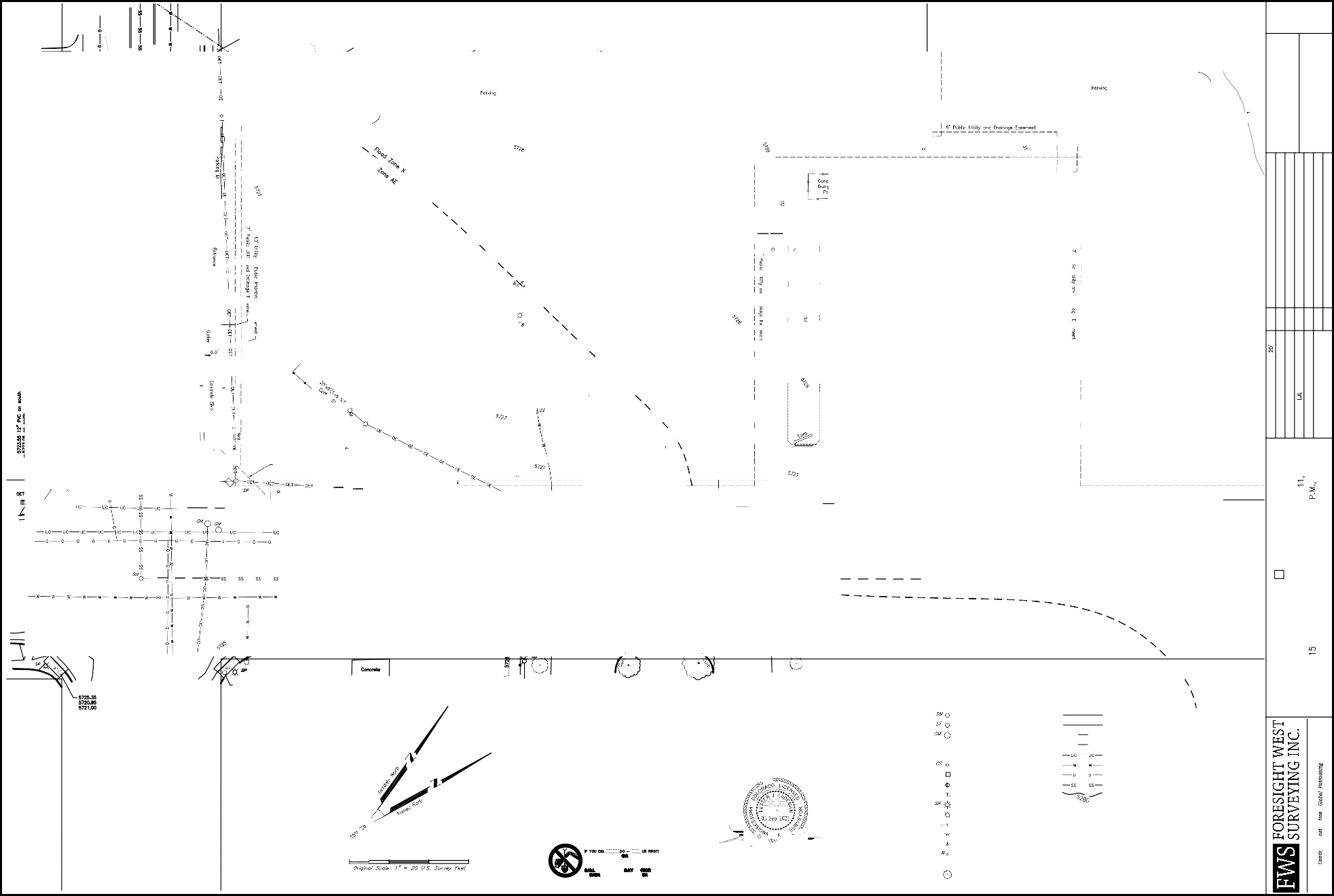 Lot  1Pedrick - Eckerd Filing No.3Rec. No. 204016203 (2004)T Security Center CO LLC Rec. No. 218080894